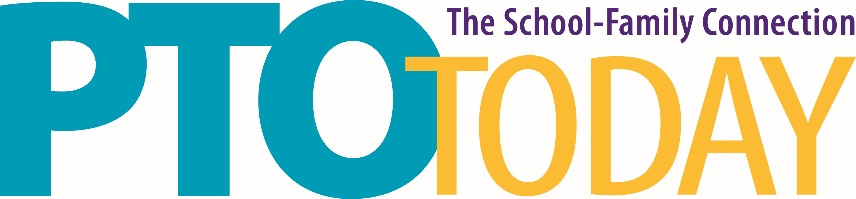 Nashville (Lebanon), TN 		March 1, 2017Wilson County FairgroundsWiFi ConnectionThe Wilson County Fairgrounds offers FREE WiFi for their guests.  There is no order form to fill out and no fee.  